ANNEXE AU RAPPORT NATIONAL DU NIGER AU TROISIEME CYCLE DE L’EXAMEN PERIODIQUE UNIVERSEL  REPUBLIQUE DU NIGER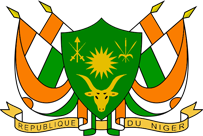  Fraternité - Travail – Progrès                   MINISTERE DE LA JUSTICE 		       		    CABINET DU MINISTRE            ________	 Secrétariat Permanent du Comité InterministérielChargé de la Rédaction des Rapports aux Organesdes Traités et de l’Examen Périodique UniverselTABLEAU SUR L’ETAT ACTUEL DE MISE EN OEUVRE DES RECOMMANDATIONS ISSUES DU DEUXIEME CYCLE DE L’EXAMEN PERIODIQUE UNIVERSEL DE 2016**Les 5 réserves émises par le Niger portent sur les articles suivants : art 2 alinéas d et f relatif à la non-discrimination  entre l’homme et la femme en matière de succession ; art 5 relatif à la modification des schémas et modèles de comportement socio-culturel de l’homme et de la femme ; art 15 sur le libre choix par la femme de sa résidence et son domicile ; art 16 alinéa c, e, et g paragraphe 1 sur les mêmes droits reconnus à l’homme et à la femme au cours du mariage et lors de sa dissolution et les mêmes droits de décider du nombre et de l’espace de naissance  et le droit au choix du nom de famille ;art 29 paragraphe 1  sur la soumission à l’arbitrage par un seul Etat du différend qui l’oppose à un autre relativement à l’interprétation et à l’application de la Convention (CEDEF). INTITULES DES RECOMMANDATIONS CONDENSEESINTITULES DES RECOMMANDATIONS CONDENSEESPAYS AYANT FORMULE LES RECOMMANDATIONSSTRUCTURES ETATIQUES CHARGEES DE LA MISE EN OEUVRE1Abolir de la peine de mort par ratification du 2eme protocole et modification de la législation pénaleFrance, Italie, Luxembourg, Chili, Norvège, Monténégro, Espagne, Uruguay, Belgique, Costa Rica, Portugal, Slovénie, Djibouti, Géorgie, Australie, Afrique du Sud, Togo, Ukraine (18) Ministère des Affaires EtrangèresMinistère de la JusticeAssemblée Nationale2Ratifier le Protocole facultatif à la Convention relative aux droits de l’Enfant établissant une procédure de communication individuelleChili (1)Ministère des Affaires EtrangèresMinistère de la Promotion de la Femme Protection de l’EnfantAssemblée Nationale3Ratifier la Convention n°189 de l’OIT sur les travailleuses et travailleurs domestiquesPhilippines (1)Ministère des Affaires EtrangèresMinistère de l’Emploi, du Travail et de la Protection SocialeAssemblée Nationale4Ratifier le Protocole Additionnel à la Charte Africaine des Droits de l’Homme et des Peuples relatif aux Personnes AgéesSénégal (1)Ministère des Affaires EtrangèresMinistère de la PopulationAssemblée Nationale 5Mener une campagne de sensibilisation et d’éducation auprès des populations afin d’éliminer tous les obstacles socioculturels qui empêchent le plein exercice des droits des femmesFrance, Angola, Azerbaïdjan, Géorgie, Italie, Ukraine, Uruguay, Sierra Léone (8)Ministère de la Promotion de la Femme /PECNDH6Prendre les mesures nécessaires pour éliminer le travail des enfants, la vie dans la rue, la mendicité, la violence familiale, la traite des enfants, les conflits armés et l’exploitation sexuelleMexique, Panama, Ukraine, Brésil, Djibouti (5)Ministère de la Promotion de la Femme/PEMinistère de l’Emploi, du Travail/PSMinistère de la JusticeMinistère de l’Intérieur7Inclure l’éducation aux droits de l’homme dans tous les programmes d’enseignement et les systèmes scolairesMaroc (1)Ministères en charge des enseignements primaire, secondaire et techniques8Introduire dans le Code pénal des dispositions criminalisant les actes de torture et mettre en place un mécanisme national de prévention conformément au Protocole facultatif se rapportant à la Convention contre la tortureFrance, Australie (2)Ministère de la JusticeCNDHAssemblée Nationale9Procéder à un examen des conditions pénitentiaires dans les différents lieux de détention du pays et mettre en œuvre un plan pour remédier à la surpopulation carcéraleEtats-Unis d’Amérique, Ukraine (2)Ministère de la Justice10Accroître les efforts visant à prévenir la violence sexuelle et sexiste, en particulier en ce qui concerne les groupes à risques, tels que les filles réfugiées, et réduire les inégalités entre les sexes en améliorant de toute urgence la législation et les programmes éducatifsCosta Rica, Botswana, Portugal, Côte d’Ivoire (4)Ministère de la Promotion de la Femme/PEMinistère de l’Enseignement Primaire/A/PLN/ECMinistère de l’Intérieur/SP/D/ACR11Envisager de prendre des mesures visant à introduire un moratoire de facto et de jure sur la peine de mort Géorgie, Namibie (2)Ministère de la JusticeMinistère des Affaires Etrangères12Ratifier la Convention internationale pour la protection de toutes les personnes contre les disparitions forcéesGhana (1)Ministère des Affaires EtrangèresAssemblée Nationale13Ratifier la Convention internationale sur la protection des droits de tous les travailleurs migrants et des membres de leurs famillesEspagne (1)Ministère des Affaires EtrangèresAssemblée Nationale14Ratifier le Protocole facultatif à la Convention relative aux droits de l’enfant, concernant l’implication des enfants dans les conflits armés Espagne (1)Ministère des Affaires EtrangèresAssemblée Nationale15Retirer ses réserves aux principaux instruments relatifs aux droits de l’homme, et notamment à la Convention contre la torture et autres peines ou traitements cruels, inhumains ou dégradants et à la Convention internationale sur la protection des droits de tous les travailleurs migrants et des membres de leur famille Sierra Léone (1)Ministère des Affaires EtrangèresMinistère de la Justice16Mettre en place des cadres normatifs en vue de faciliter l’incorporation dans son droit interne des instruments relatifs aux droits de l’homme qu’il a ratifiés Sierra Léone (1)Ministère de la Justice 17Prendre toutes les mesures nécessaires pour mettre sa législation en pleine conformité avec le Statut de Rome, en particulier en adoptant des dispositions permettant une pleine coopération avec la Cour pénale internationale Costa Rica, Belgique (2)Ministère de la Justice18Adopter des dispositions législatives interdisant la pratique de Wahaya Ukraine, Malaisie, Espagne, Royaume-Uni, Géorgie, Luxembourg, Italie, Nicaragua (8)Ministère de la Justice19Adopter un plan national à long terme associant les communautés locales et la société civile, afin de réduire la pratique de l’esclavage traditionnel dans certains groupes ethniques, d’éviter que cette pratique ne se poursuive dans les générations futures et de l’éliminer définitivementMalaisie, Egypte, Géorgie, Luxembourg, Italie, Uruguay, Nicaragua, Iran (8)Ministère de la Justice20Poursuivre ses efforts en vue de renforcer la Commission nationale des droits humains, conformément aux Principes de Paris et avec la pleine participation de la société civile et créer une institution indépendante et spécialisée chargée d’enquêter sur toutes les allégations de violation des droits de l’hommeIndonésie, Chili, Portugal, Sénégal, Tunisie, Afghanistan (6)CNDHMinistère de la Justice21Continuer à appliquer la politique nationale Justice et droits humains Pakistan (1)Ministère de la Justice22Ratifier la Convention pour la prévention et la répression du crime de Génocide et la Convention sur l’imprescriptibilité des crimes de guerre et crimes contre l’Humanité  Côte d’Ivoire, Arménie, Ghana (3) Ministère des Affaires EtrangèresMinistère de la Justice23Poursuivre les efforts pour améliorer les conditions de vie de la population et promouvoir le développement économique et socialChine, Ethiopie, Venezuela (3)Ministère du Plan24Améliorer l’infrastructure du système de soins de santé dans tout le pays et renforcer l’accès des femmes et des filles aux établissements de santé, à la planification familiale, à la santé sexuelle et réduire la mortalité infantileMadagascar, Pays-Bas, Malaisie, Egypte (4)Ministère de la Santé Publique25Redoubler d’effort dans la mise en œuvre du Plan National d’Actions relatif à la lutte contre la traite des personnes 2014-2019 et réaliser une étude nationale sur la prévalence de l’esclavage et des pratiques esclavagistes, en coopération avec les parties prenantes nationales et internationalesFrance, Italie, Indonésie, Norvège (4)Ministère de la Justice26Poursuivre les efforts entrepris pour promouvoir et protéger les droits des enfants et des personnes handicapées et Continuer de mettre en œuvre la Politique nationale de protection sociale pour les personnes handicapées Iran, Sénégal, Pakistan (3)Ministère de la Promotion de la Femme et de la Protection de l’EnfantMinistère de la Population27Continuer à protéger et à respecter les normes et obligations relatives aux droits de l’homme dans la lutte contre les activités terroristes et renforcer les mesures prises au niveau national pour contrôler les frontières et lutter contre la traite des êtres humains et le trafic de drogues et contre les activités terroristes de Boko Haram aux frontières et continuer d’assurer une coordination efficace avec les pays voisins à cet effetPhilippines, Egypte, Ethiopie, Libye, Malaisie, Irak, Nicaragua (7)Ministère de la JusticeMinistère de l’Intérieur /SP/D/ACRMinistère de la Défense Nationale28Soumettre tous les rapports en retard aux organes conventionnels concernés et élaborer un mécanisme de suivi et de mise en œuvre des recommandations des organes des Traités et de l’Examen Périodique UniverselCosta Rica, Irak, Azerbaïdjan, Philippines, Sierra Léone, Danemark (6)Ministère de la Justice29Renforcer les mesures visant à promouvoir les droits des femmes et à protéger les femmes contre toute forme d’esclavage et de sévices ou autres pratiques culturelles néfastes par le biais de la législation, des politiques et des programmes pertinents Côte d’Ivoire, Costa Rica, Australie, Botswana, Congo, Géorgie, Italie, Mexique, Soudan du Sud, Espagne, Ukraine, Royaume-Uni, USA, Panama, Pays-Bas (15)Ministère de la Promotion de la Femme /PEMinistère de la Justice30Intensifier la sensibilisation et la formation des femmes à l’exercice des responsabilités publiques  Maroc, Egypte (2)Ministère de la Promotion de la Femme/PE31Créer un corps spécialisé dans l’administration pénitentiaire, établir un mécanisme national indépendant chargé de l’inspection des centres de détentionTogo, Ukraine (2)Ministère de la Justice32Renforcer encore la législation nationale relative à la lutte contre la traite des êtres humains Nicaragua, Ukraine, Iran, Allemagne (4)Ministère de la Justice33Garantir le plein respect du droit à la liberté d’expression et à la liberté des médias en empêchant tout harcèlement et toute détention indue de journalistes et de militants de la société civile Royaume-Uni, Allemagne, Ghana (3)Ministère de la Justice34Respecter les libertés d’expression et d’association, à la fois en ligne et hors ligne, notamment en vue des élections prévues cette année (2016), et libérer les prisonniers politiquesSuisse, Royaume-Uni, Etats-Unis d’Amérique (3)Ministère de la Justice35Protéger les défenseurs des droits de l’homme et veiller à ce qu’ils soient en mesure de mener leurs activités sans subir d’actes de harcèlement et d’intimidation Irak, Allemagne, Ghana, Norvège, Pays-Bas (5)Ministère de la JusticeAssemblée Nationale36Adopter un plan d’action pour l’emploi des femmes et des jeunes Azerbaïdjan, Maroc, Egypte (3)Ministère de la Promotion de la Femme/PEMinistère de l’Emploi et Travail/PS37Poursuivre la mise en œuvre de l’Initiative 3N en vue de garantir l’effectivité du droit à l’alimentation et progresser dans la mise en œuvre effective des droits à l’eau et à l’assainissement, en renforçant les infrastructures publiques liées à l’eauCuba, Afrique du Sud, Madagascar, EspagneHaut-Commissariat 3NMinistère de l’Agriculture/EMinistère de l’Hydraulique/A38Garantir l’accès gratuit à l’éducation pour tous les enfants sans discrimination aucune et accroitre les taux de scolarisation, d’alphabétisation et d’achèvement et garantir l’égalité du droit à un enseignement de qualité pour les jeunes mères et les filles mariées  Egypte, Ukraine, Malaisie, Canada, Slovénie, Suisse, Algérie (11)Ministère de l’Enseignement Primaire /A/PLN/EC39Promouvoir des campagnes de sensibilisation et des Politiques adaptatives pour éliminer les mariages d’enfants, les mariages forcés et les mariages précocesSierra Léone, Chili (2)Ministère de la Promotion de la Femme /PE40Renforcer la protection des migrants et des réfugiés en appliquant la loi sur la traite des êtres humains et accroître les capacités opérationnelles de la Commission nationale d’éligibilité au statut de réfugié et de l’Agence nationale de lutte contre la traite des personnes (Allemagne) Allemagne (1)Ministère de la JusticeMinistère de l’Intérieur/SP/D/ACR41Renforcer les mesures de protection et de sécurité pour l’exploitation des ressources naturelles, afin de protéger rigoureusement l’environnement, la santé et les droits des résidents locaux, conformément aux Principes directeurs des Nations Unies relatifs aux entreprises et aux droits de l’homme Burkina Faso, Ukraine, Slovénie, Suisse (4)Ministère de l’EnvironnementMinistère des minesMinistère de l’Industrie42Adopter les décrets d’application de l’ordonnance sur le pastoralisme, garantissant la protection des droits fonciers et prendre des mesures concrètes pour renforcer la protection des droits des éleveursFrance, Danemark (2)Ministère de l’Agriculture et de l’Elevage43Garantir l’accès à la justice des populations les plus vulnérables et veiller à ce que les membres des Forces de défense et de sécurité responsables des violations des droits de l’homme soient traduits en justiceFrance, Mexique, Australie, Ghana, Argentine (5)Ministère de la Justice44**Lever les réserves à la Convention sur l’élimination de toutes les formes de discrimination à l’égard des femmes et ratifier le Protocole de Maputo en vue de garantir les droits des femmesFrance, Portugal, Sierra Léone, Brésil, Angola, Argentine, Mexique, Luxembourg, Norvège, Canada, Slovénie, Panama, Afrique du Sud, Togo, Tunisie, Chili, Namibie, Chine, Portugal, Malaisie (20)Ministère des Affaires EtrangèresMinistère de la Promotion de la Femme /PE45Adopter un code de la famille qui garantisse l’égalité des droits entre l’homme et la femme et protège les filles des mariages précoces et forcésDanemark, Algérie, Allemagne, Italie, Espagne, Ukraine, Canada, Monténégro, Argentine, Arménie, Botswana, Chili (12)Ministère de la Promotion de la Femme /PEMinistère de la Population15,5 %80 %4,5%TOTAL  100%